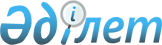 Об установлении публичного сервитута на земельные участкиПостановление акимата города Костаная Костанайской области от 4 апреля 2024 года № 533
      В соответствии с подпунктом 5-1 со статьей 18, пунктом 4 статьи 69 Земельного кодекса Республики Казахстан, статьей 31 Закона Республики Казахстан "О местном государственном управлении и самоуправлении в Республике Казахстан", на основании землеустроительных проектов, утвержденных приказами государственного учреждения "Отдел земельных отношений акимата города Костаная" от 4 марта 2024 года № 111, № 112, № 113, № 114, № 115, № 116 акимат города Костаная ПОСТАНОВЛЯЕТ:
      1. Установить государственному коммунальному предприятию "Костанай-Су" акимата города Костаная государственного учреждения "Отдел жилищно-коммунального хозяйства, пассажирского транспорта и автомобильных дорог акимата города Костаная" из категории земель населенных пунктов публичный сервитут на земельные участки, согласно приложению к настоящему постановлению.
      2. Государственному учреждению "Отдел земельных отношений акимата города Костаная" в установленном законодательством Республики Казахстан порядке обеспечить:
      1) направление настоящего постановления в течение пяти рабочих дней со дня подписания на официальное опубликование в эталонном контрольном банке нормативных правовых актов Республики Казахстан;
      2) размещение настоящего постановления на интернет-ресурсе акимата города Костаная после его официального опубликования.
      3. Контроль за исполнением настоящего постановления возложить на курирующего заместителя акима города Костаная.
      4. Настоящее постановление вводится в действие по истечении десяти календарных дней после дня его первого официального опубликования. Перечень земельных участков, на который устанавливается публичный сервитут государственному коммунальному предприятию "Костанай-Су" акимата города Костаная государственного учреждения "Отдел жилищно-коммунального хозяйства, пассажирского транспорта и автомобильных дорог акимата города Костаная"
      1) Земельный участок, расположенный по адресу: город Костанай, улица Гоголя в границах улицы Баймагамбетова - проспекта Абая, общей площадью 0,7011 гектар, для реконструкции самотечного коллектора по улице Гоголя в границах улицы Баймагамбетова - проспекта Абая, в городе Костанай;
      2) земельный участок, расположенный по адресу: город Костанай, улица Пролетарская в границах улиц Баймагамбетова – Пролетарская, 82, общей площадью 0,5104 гектар, для реконструкции водопровода по улице Пролетарской в границах улиц Баймагамбетова – Пролетарская, 82, в городе Костанай;
      3) земельный участок, расположенный по адресу: город Костанай, улица 1 Мая в границах улиц Тәуелсіздік - Победы, общей площадью 0,6108 гектар, для реконструкции самотечного канализационного коллектива Д-500 мм по улице 1 Мая в границах улиц Тәуелсіздік - Победы, в городе Костанай;
      4) земельный участок, расположенный по адресу: город Костанай, улица Ворошилова в границах проспекта Абая – улицы Гашека, общей площадью 0,9962 гектар, для реконструкции самотечного канализационного коллектора Д-500 мм по улице Ворошилова в границах проспекта Абая – улицы Гашека, в городе Костанай;
      5) земельный участок, расположенный по адресу: город Костанай, улица Волынова в границах улиц Арстанбекова-Карбышева, общей площадью 0,5278 гектар, для реконструкции водопровода Д-400 мм по улице Волынова в границах улиц Арстанбекова-Карбышева, в городе Костанай;
      6) земельный участок, расположенный по адресу: город Костанай, улица Мирошниченко в границах улиц Волынова-Кочубея, общей площадью 0,8505 гектар, для реконструкции водопровода по улице Мирошниченко в границах улиц Волынова-Кочубея, в городе Костанай.
					© 2012. РГП на ПХВ «Институт законодательства и правовой информации Республики Казахстан» Министерства юстиции Республики Казахстан
				
      Аким 

М. Жундубаев
Приложениек постановлению акиматаот 4 апреля 2024 года№ 533